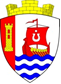 Муниципальное образованиеСвердловское городское поселениеВсеволожского муниципального районаЛенинградской областиАДМИНИСТРАЦИЯРАСПОРЯЖЕНИЕ«11» сентября 2023 г.			                                                     № 57/01-04/1                         г.п. им. СвердловаО создании межведомственной инвентаризационной комиссии.В соответствии с порядком, установленным Федеральным законом от 6 декабря 2011 года № 402 – ФЗ «О бухгалтерском учёте», приказом Министерства финансов Российской Федерации от 13 июня 1995 года «Об утверждении методических указаний по инвентаризации имущества и финансовых обязательств», и разделом 8 Стандарта «Концептуальные основы бухучета и отчетности» в целях обеспечения достоверных данных бухгалтерского учёта и отчётности, в связи с принятием Советом депутатов МО «Свердловское городское поселение» Всеволожского муниципального района Ленинградской области решения о реорганизации МКУ «ЕСЗ», руководствуясь Уставом муниципального образования «Свердловское городское поселение» Всеволожского муниципального района Ленинградской области, распоряжаюсь:1. В целях проведения инвентаризации в рамках реализации мероприятий по реорганизации МКУ «ЕСЗ» в виде присоединения к МКУ «УОДМО» создать межведомственную комиссию по проведению инвентаризации имущества МКУ «ЕСЗ» в составе: Председатель комиссии: Цветков А.В. – заместитель главы администрации по экономикеЧлены комиссии:Почтаренко Д.О. – директор МКУ «УОДМО»Савинкова И.А. – главный бухгалтер администрации МО;Осипенко В.А. – директор МКУ «ЕСЗ»;Шутова М.А. – главный бухгалтер МКУ «ЕСЗ»;Бастраков А.А. – советник главы МО по правовым вопросам;Низовская Ю.А. – начальник юридического отдела администрации МО;2. Возложить на инвентаризационную комиссию следующие обязанности:- провести инвентаризацию в соответствии с графиком проведения инвентаризаций;- обеспечивать полноту и точность внесения в инвентаризационные описи данных о фактических остатках основных средств, материальных запасов, товаров, денежных средств, других активов и обязательств;- правильно и своевременно оформить материалы инвентаризации.2. Настоящее распоряжение опубликовать на официальном сайте администрации МО «Свердловское городское поселение» в сети «Интернет».3. Настоящее распоряжение вступает в силу после его подписания.4. Контроль за исполнением настоящего распоряжения возложить на заместителя главы администрации по экономическим вопросам Цветкова А.В.Глава администрации					                                  В.И. Тулаев 